Министерство образования, науки и молодежной политики Республики КомиГосударственное профессиональное образовательное учреждение«Сыктывкарский торгово-экономический колледж»(ГПОУ «СТЭК»)Методические рекомендациипо выполнению внеаудиторной (самостоятельной) работыСыктывкар 2021 ОГЛАВЛЕНИЕ1. ПОЯСНИТЕЛЬНАЯ ЗАПИСКАМетодические указания к выполнению внеаудиторной (самостоятельной) работы студентов по дисциплине ОГСЭ «Основы философии» предназначены для студентов СПО.Цель методических указаний: оказание помощи студентам в выполнении самостоятельной работы по дисциплине «Основы философии». Настоящие методические указания содержат работы, которые позволят студентам самостоятельно овладеть знаниями, умениями и навыками по дисциплине «Основы философии».В результате освоения учебной дисциплины обучающийся должен уметь:ориентироваться в наиболее общих философских проблемах бытия;ориентироваться в наиболее общих философских проблемах познания;ориентироваться в наиболее общих философских проблемах ценностей;ориентироваться в наиболее общих философских проблемах ценностей, свободы, смысла жизни как основах формирования культуры гражданина и будущего специалиста.В результате освоения учебной дисциплины обучающийся должен знать:основные категории и понятия философии;роль философии в жизни человека и общества;основы философского учения о бытии;сущность процесса познания;основы научной, философской и религиозной картин мира;об условиях формирования личности, свободе и ответственности за сохранение жизни, культуры, окружающей среды;о социальных и этнических проблемах, связанных с развитием и использованием достижений науки, техники и технологий.Выпускник, освоивший образовательную программу, должен обладать следующими общими компетенциями:ОК 1. Понимать сущность и социальную значимость своей будущей профессии, проявлять к ней устойчивый интерес.ОК 2. Организовывать собственную деятельность, выбирать типовые методы и способы выполнения профессиональных задач, оценивать их эффективность и качество.ОК 3. Решать проблемы, оценивать риски и принимать решения в нестандартных ситуациях.ОК 4. Осуществлять поиск и использование информации, необходимой для эффективного выполнения профессиональных задач, профессионального и личностного развития.ОК 5. Использовать информационно-коммуникационные технологии в профессиональной деятельности.ОК 6. Работать в коллективе и команде, обеспечивать ее сплочение, эффективно общаться с коллегами, руководством, потребителями.ОК 7. Ставить цели, мотивировать деятельность подчиненных, организовывать и контролировать их работу с принятием на себя ответственности за результат выполнения заданий.ОК 8. Самостоятельно определять задачи профессионального и личностного развития, заниматься самообразованием, осознанно планировать повышение квалификации.ОК 9. Быть готовым к смене технологий в профессиональной деятельности2. КРАТКИЙ ТЕМАТИЧЕСКИЙ ПЛАН ВИДОВ САМОСТОЯТЕЛЬНОЙ РАБОТЫ3. КАРТА САМОСТОЯТЕЛЬНОЙ РАБОТЫ СТУДЕНТАМетодические рекомендации по выполнению самостоятельной работы студентами по дисциплине «Основы философии» состоят из карты самостоятельной работы студента и порядка выполнения самостоятельной работы студентом, списка рекомендуемой литературы. 	Карта самостоятельной работы поможет студентам организовать свою работу и мобилизовать себя на достижение поставленных задач. Из данной карты студенты узнают наименования тем, которые вынесены на самостоятельное изучение, обязательные и предоставленные по выбору формы самостоятельной работы, основную литературу. К каждой теме предложен план, вопросы самопроверки и проверки, которые помогут студентам сориентироваться в изучаемой теме, правильно расставить акценты. Самостоятельная работа рассчитана на разные уровни мыслительной деятельности. Выполненная работа, позволит приобрести не только знания, но и умения, навыки, а также выработать свою методику подготовки, что очень важно в дальнейшем процессе обучения.	В карте самостоятельной работы студента предложены наименования вопросов, количество часов для выполнения, форма осуществления работы (обязательная и по выбору студента), вопросы для самопроверки и проверки преподавателем, а также основная литература, необходимая для выполнения предложенных заданий. Для выполнения самостоятельной работы студентам разрешается пользоваться учебной литературой, которая предложена в списке рекомендуемой литературы или другими источниками по усмотрению студентов. Данная информация представлена в таблице 1.Таблица 1Карта самостоятельной работы студента4. ПОРЯДОК ВЫПОЛНЕНИЯ САМОСТОЯТЕЛЬНОЙ РАБОТЫ СТУДЕНТОМ1. Эссе Эссе – это прозаическое сочинение небольшого объема и свободной композиции, выражающее индивидуальные впечатления и соображения по конкретному поводу или вопросу и заведомо не претендующее на определяющую или исчерпывающую трактовку предмета, но представляющее попытку передать индивидуальные впечатления и соображения, так или иначе связанные с темой.Писать эссе чрезвычайно полезно, поскольку это позволяет автору научиться четко и грамотно формулировать мысли, структурировать информацию, использовать основные понятия, выделять причинно-следственные связи, иллюстрировать опыт соответствующими примерами, аргументировать свои выводы.Некоторые признаки эссеналичие конкретной темы или вопроса. Произведение, посвященное анализу широкого круга проблем, по определению не может быть выполнено в жанре эссе;эссе выражает индивидуальные впечатления и соображения по конкретному поводу или вопросу и заведомо не претендует на определяющую или исчерпывающую трактовку предмета;предполагает новое, субъективно окрашенное слово о чем-либо, такое произведение может иметь философский, публицистический характер;в содержании эссе оцениваются в первую очередь личность автора - его мировоззрение, мысли и чувства;Цель: Проанализировать значимость основных вопросов философии в вашей профессиональной деятельности.Инструкция: Составьте план, напишите черновик, отредактируйте его. В своей работе постарайтесь лаконично, но емко раскрыть содержание проблемы, свою трактовку выбранной цитаты. Требования к оформлению эссе:Текст работы печатается в редакторе Word, интервал – полуторный, шрифт Times New Roman, кегль – 14, ориентация – книжная. Отступ слева – 3 см, с право – 1,5 см; сверху и снизу – по 2 см; красная строка – 1 см.; выравнивание по ширине.2. Сравнительно-обобщающая таблица: «Философия античного мира»Инструкция:Найти самостоятельно (с помощью учебников, словарей) информацию по философам Древней Греции и Рима Заполнить сравнительно-обобщающую таблицу: «Философия античного мира»Проанализировать и сделать выводы о роли античной философии в жизни современного человечества.Сравнительно-обобщающая таблица «Философия античного мира»Выводы…3. Сравнительная таблица «Средневековая философия и философия эпохи Возрождения»Инструкция:Найти самостоятельно (с помощью учебников, словарей) информацию по философии Средних веков и эпохи ВозрожденияЗаполнить сравнительную таблицу: «Философия Средних веков и эпохи Возрождения»Проанализировать и сделать выводы о роли средневековой философии и философии Возрождения в жизни современного человечества.Сравнительная таблица «Средневековая философия и философия эпохи Возрождения»Выводы…4. Конспект: «Философия России в XX-XXI вв»Написание конспекта первоисточника – представляет собой вид внеаудиторной самостоятельной работы обучающегося по созданию обзора информации, содержащейся в объекте конспектирования, в более краткой форме. В конспекте должны быть отражены основные принципиальные положения источника, то новое, что внес его автор, основные методологические положения работы, аргументы, этапы доказательства и выводы. Ценность конспекта значительно повышается, если обучающийся излагает мысли своими словами, в лаконичной форме.Особо значимые места, примеры выделяются цветным подчеркиванием, взятием в рамку, пометками на полях, чтобы акцентировать на них внимание и прочнее запомнить.Работа выполняется письменно. Озвучиванию подлежат главные положения и выводы работы в виде краткого устного сообщения (3-4 мин) в рамках теоретических и практических занятий. Контроль может проводиться и в виде проверки конспектов преподавателем.5. Письменные ответы на вопросы по теме «Диалектика бытия» Внимательно прочитайте текст. Уточните в справочной литературе непонятные слова. Выделите главное. Кратко сформулируйте основные положения текста, отметьте аргументацию автора.Законспектируйте материал, четко следуя содержанию вопроса. При конспектировании старайтесь выразить мысль своими словами. Записи следует вести четко, ясно.Грамотно записывайте цитаты. Цитируя, учитывайте лаконичность, значимость мысли.Вопросы для самостоятельной работы:В чем состоит философский смысл проблемы бытия и можно ли считать определение бытия научным? Дайте характеристику видам и формам бытия. Назовите основные положения философского учения о материи. Раскройте понимание сознания как субъективного бытия. В чем состоит мировоззренческое и методологическое значение категории «бытие» для познания сложных и противоречивых процессов современного мира?6. Таблица «Теории происхождения человека»Инструкция:Найти самостоятельно (с помощью учебников, словарей) информацию по теории происхождения человекаЗаполнить таблицу: «Теории происхождения человека»Указать гипотезу, которую вы разделяете. Аргументировать свой ответ.Таблица «Теории происхождения человека»Выводы…7. Решение ситуаций: «Причины кризиса семейных ценностей»Инструкция:1. Рассмотреть семейные ситуации «А я привык по-другому!»2. Найдите способ решения спорных вопросов3. Оформить работу и представить в срокСитуация 1. Утро. Супруг просыпается и собирается на работу. Супруга сладко спит. Супруг пытается разбудить жену для того, чтобы она встала и приготовила для него завтрак, объясняя это тем, что в его семье женщины всегда ухаживали за мужчинами: готовили еду, стирали, убирались, а для мужчины главное – это работа. Женщина говорит, что в ее семье каждый ухаживал за собой сам и поставить чайник на плиту не так уж сложно, что до свадьбы он был другим, приносил кофе в постель и т.п.Решение:Ситуация 2. Муж, в который раз приходит домой поздно с работы. Супруга начинает ворчать, говорит, что ей не хватает внимания, заботы, любви мужа и что с работы нужно приходит вовремя, совсем не обязательно задерживаться. Супруг отвечает, что для мужчины работа – это главное.Решение:Ситуация 3. Наступает Новый год. Супруга готовится к встрече его в теплом семейном кругу с молодым мужем. Родители мужа уверены в том, что молодая семья придет к ним, т.к. Новый год – это семейный праздник, а они и есть дружная семья! Жена считает, то родительская семья – это уже не их семья, они свободные люди и где хотят встретить праздник, там это и будет. Муж согласен с мнением его родителей и не хочет отступать от своих принципов.Решение:8. Философская характеристика человеческой личности (на примере себя, своего друга и т.д.)Инструкция:Дать развернутую философскую характеристику человеческой личности (на примере себя, своего друга)План философской характеристики человека:Краткая биография;Отношение к самому себе;Отношение к другим людям;Отношение к религии и политике;Что считает главной ценностью?К чему стремиться?В чем видит смысл жизни?Принадлежность к философскому направлению (например – материалист);Главные недостатки и достоинства.9. Глоссарий по теме « Человек – сознание – познание»Составление глоссария – вид самостоятельной работы студента, выражающейся в подборе и систематизации терминов, непонятных слов и выражений, встречающихся при изучении темы. Развивает у студентов способность выделить главные понятия темы и формулировать их. Оформляется письменно, включает название и значение терминов, слов и понятий в алфавитном порядке.Термины для составления глоссария: сознание, подсознание, познание, гносеология, агностики, сознательное, бессознательное.Цель: Осваивать необходимые термины, расширять словарный запас.Инструкция: прочитать материал источника, выбрать главные термины, непонятные слова;подобрать к ним и записать основные определения или расшифровку понятий; критически осмыслить подобранные определения и попытаться их упростить в плане устранения избыточности и повторений;оформить работу и представить в срок.10. Построение логической схемы: «Происхождение вселенной»Логическая схема - это поиск связи между понятиями, категориями одного понятия, а также построение причинно–следственной связи явлений и событий.Задания студентам:Построить логические схемы: 1) Происхождение вселенной (научная теория) и другие (например: религиозная); Логическая схема (образец)ПервобытностьРабовладениеФеодализмКапитализмСоциализмКоммунизм(развитие человеческого общества по марксистской концепции)11. Презентация: «Мировые религии, их характеристика»Темы презентаций:БуддизмИсламХристианство: православиеХристианство: католицизмХристианство: протестантизмИудаизмИндуизмКонфуцианствоДаосизмПорядок подготовки мультимедийной презентацииПлан презентации проектаПродумайте план презентации заранее. Не забывайте об обязательных разделах:Титульная страница (первый слайд);Содержание;Основная часть презентации (обычно содержит несколько подразделов);Список использованных источников.Оформляем титульный (первый) слайдИз содержимого первого слайда должно быть понятно, о чем речь, к кому это относится, кто автор. Для этого не забудьте указать:Основная часть презентации – самая важная.При ее создании представьте, что вас будут слушать люди, слабо знакомые с темой доклада. Им должно быть понятно, о чем ваш доклад.Оформление презентацииОформляйте текст и заголовки разных слайдов в одном стиле.Если выбрали для заголовков синий цвет и шрифт «Cambria», на всех слайдах заголовки должны быть синими и Cambria. Выбрали для основного текста шрифт «Calibri», на всех слайдах придётся использовать его.
Другим шрифтом и цветом можно выделять цитаты и примечания (но их не должно быть слишком много).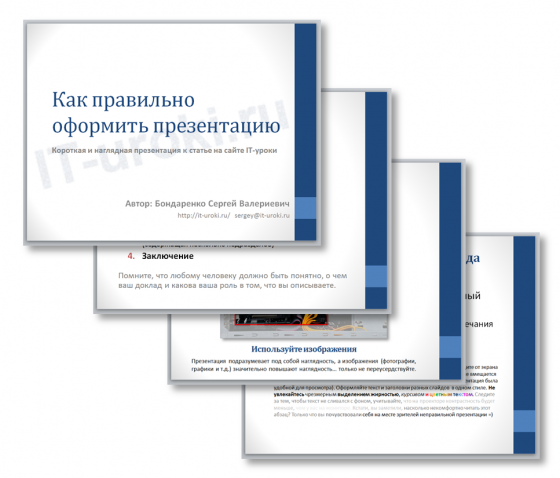 Не увлекайтесь чрезмерным выделением жирностью, курсивом и цветным текстом.Цвет фона презентацииСледите за тем, чтобы текст не сливался с фоном, учитывайте, что на проекторе контрастность будет меньше, чем у вас на мониторе.Лучший фон – белый (или близкий к нему), а лучший цвет текста – черный (или очень тёмный нужного оттенка).Небольшой тест!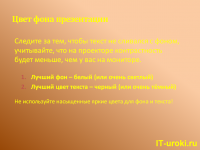 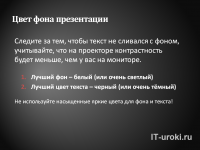 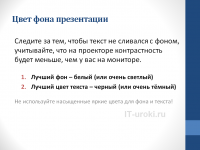 Размер шрифта в презентацииРазмер шрифта для заголовка слайда должен быть не менее 24, а лучше от 32 и выше.Всегда указывайте заголовок слайда (каждого слайда презентации). Отвлекшийся слушатель в любой момент должен понимать, о чем сейчас речь в вашем докладе!Размер шрифта для основного текста лучше выбрать от 24 до 28 (зависит от выбранного типа шрифта).Менее важный материал (дополнения и примечания) можно оформить шрифтом от 20 до 24.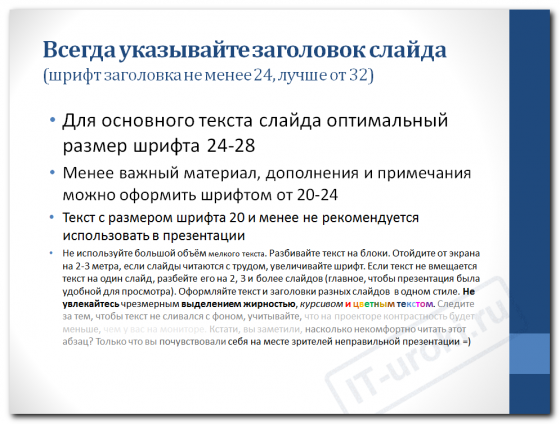 Помните, что экран, на котором вы будете показывать презентацию, скорее всего, будет достаточно далеко от зрителей. Презентация будет выглядеть меньше, чем на вашем экране во время создания.Отойдите от экрана компьютера на 2-3 метра и попытайтесь прочесть текст в презентации. Если слайды читаются с трудом, увеличивайте шрифт. Если текст не вмещается на один слайд, разбейте его на 2, 3 и более слайдов (главное, чтобы презентация была удобной для просмотра).Изображения в презентацииПостарайтесь подобрать подходящие изображения (фотографии, графики, схемы и т.д.) Помните, что презентация должна быть наглядной, а изображения значительно повышают наглядность. Только не переусердствуйте, изображения должны сменяться текстом.12. Эссе на тему «Смысл моей жизни»Эссе – это прозаическое сочинение небольшого объема и свободной композиции, выражающее индивидуальные впечатления и соображения по конкретному поводу или вопросу и заведомо не претендующее на определяющую или исчерпывающую трактовку предмета, но представляющее попытку передать индивидуальные впечатления и соображения, так или иначе связанные с темой.Писать эссе чрезвычайно полезно, поскольку это позволяет автору научиться четко и грамотно формулировать мысли, структурировать информацию, использовать основные понятия, выделять причинно-следственные связи, иллюстрировать опыт соответствующими примерами, аргументировать свои выводы.Некоторые признаки эссеналичие конкретной темы или вопроса. Произведение, посвященное анализу широкого круга проблем, по определению не может быть выполнено в жанре эссе;эссе выражает индивидуальные впечатления и соображения по конкретному поводу или вопросу и заведомо не претендует на определяющую или исчерпывающую трактовку предмета;предполагает новое, субъективно окрашенное слово о чем-либо, такое произведение может иметь философский, публицистический характер;в содержании эссе оцениваются в первую очередь личность автора - его мировоззрение, мысли и чувства;Цель: Проанализировать цель и смысл своей жизни, облечь мечты в слова.Инструкция: Составьте план, напишите черновик, отредактируйте его. В своей работе постарайтесь лаконично, но емко раскрыть содержание проблемы, свою трактовку выбранной цитаты. Требования к оформлению эссе:Текст работы печатается в редакторе Word, интервал – полуторный, шрифт Times New Roman, кегль – 14, ориентация – книжная. Отступ слева  – 3 см, с право – 1,5 см; сверху и снизу – по 2 см; красная строка – 1 см.; выравнивание по ширине.5. КРИТЕРИИ ОЦЕНКИКритерии оценки эссе:Основные требования к написанию эссе:Обозначение круга понятий, необходимых для ответа на вопрос;Понимание и правильное использование терминов и понятий;Использование основных категорий анализа;Аргументация основных положений эссе;Критерии оценивания содержания эссеНовизна, оригинальность идеи, подхода;Реалистичность оценки существующего положения дел;Полезность и реалистичность предложенной идеи;Значимость реализации данной идеи, подхода, широта охвата;Художественная выразительность, яркость, образность изложения;Грамотность изложения;Объем эссе не более 2 печатных страниц; Эссе представлено в срок.«Отлично» – работа отличается оригинальностью решения проблемы, предложенные идеи реалистичны, язык работы отличается яркостью, образностью, ошибок нет.«Хорошо» – в работе присутствует незначительное количество орфографических или речевых ошибок, предложенные автором идеи полезны, но не все из них реалистичны.«Удовлетворительно» – нет новизны, предложенные идеи не реалистичны, в работе есть речевые и логические ошибки. «Неудовлетворительно» - тема эссе не раскрыта; материал изложен без собственных идей и выводов. Имеются недостатки по оформлению работы.Критерии оценки сравнительной таблицы: Главный критерий - заполнение всех пунктов сравнительно-обобщающей таблицы и вывод в конце. «Отлично» - полно собран материал, таблица заполнена правильно, сделан вывод по таблице;«Хорошо» - материал собран не достаточно, таблица оформлена правильно, сделан вывод по таблице;«Удовлетворительно» - не полностью собран материал, не полностью оформлена таблица, вывод не достаточно полный;«Неудовлетворительно» - не полностью собран материал (или не собран), таблица оформлена не правильно, вывод отсутствует.Критерии оценки конспектов: «Отлично» - текст работы логически выстроен и точно изложен, ясен весь ход рассуждения. Имеются ответы на все поставленные вопросы, и они изложены научным языком, с применением терминологии, принятой в изучаемой дисциплине. Ответ на каждый вопрос заканчиваться выводом, сокращения слов в тексте отсутствуют. «Хорошо» - тема конспекта раскрыта, но допущены несущественные ошибки. «Удовлетворительно» – если тема описана не полностью, собственная точка зрения на изучаемую проблему не достаточно аргументирована. Студент не всегда полно и обстоятельно отвечает на вопросы по изучаемой проблеме. Не представлены необходимые таблицы и схемы. Иначе, студент получает оценку «неудовлетворительно».Критерии оценки письменных ответов на вопросы:Основные требования к написанию ответов на вопросы:Необходимо стремиться к емкости каждого предложения;Ответы следует излагать кратко, заботясь о стиле и выразительности написанного;Записи должны распределяться в определенной последовательности, отвечающей логической структуре содержания вопроса;Для уточнения и дополнения необходимо оставлять поля.«Отлично» выставляется, если ответы на вопросы выполнены в полном объеме; студент раскрыл основные понятия, в ответе приведены цитаты; ответ не содержит речевых и грамматических ошибок, конспект выполнен аккуратно.«Хорошо» выставляется, если ответы на вопросы выполнены в полном объеме; студент раскрыл основные понятия, письменный ответ не содержит речевых и грамматических ошибок, конспект выполнен аккуратно.«Удовлетворительно» выставляется, если ответы на вопросы даны не в полном объеме; студент не полностью раскрыл основные понятия, в тексте имеются речевые и грамматические ошибки, конспект представлен с нарушением сроков.«Не удовлетворительно» выставляется, если ответы на вопросы даны не в полном объеме; студент не раскрыл основные понятия, в тексте имеются речевые и грамматические ошибки, конспект представлен с нарушением сроков.Решение ситуаций«Отлично» – работа отличается оригинальностью решения проблемы, предложенные идеи реалистичны, язык работы отличается яркостью, образностью, ошибок нет.«Хорошо» – в работе присутствует незначительное количество орфографических или речевых ошибок, предложенные автором решения проблемной ситуации полезны, но не все из них реалистичны.«Удовлетворительно» – нет новизны, предложенные варианты решения проблемы не реалистичны, в работе есть речевые и логические ошибки. «Неудовлетворительно» - решение проблемной ситуации отсутствует, материал изложен без собственных идей и выводов. Имеются недостатки по оформлению работы.Критерии оценки глоссария:соответствие терминов теме;многоаспектность интерпретации терминов и конкретизация их трактовки в соответствии со спецификой изучения дисциплины;соответствие оформления требованиям;работа сдана в срок.«Отлично» – все термины записаны в тетради в переработанном виде.«Хорошо» – работа выполнена и оформлена грамотно и правильно, но формулировки терминов не были переработаны (сокращены).«Удовлетворительно» – в работе представлены не все термины.«Не удовлетворительно» выставляется, если определения даны не в полном объеме; студент не раскрыл основные понятия, термины, в тексте имеются речевые и грамматические ошибки, конспект представлен с нарушением сроков.Критерии оценки презентации6. СПИСОК РЕКОМЕНДУЕМОЙ ЛИТЕРАТУРЫОсновные источники: Дополнительные источники: по  дисциплине (МДК, ПМ)Основы философии1. ПОЯСНИТЕЛЬНАЯ ЗАПИСКА42. КРАТКИЙ ТЕМАТИЧЕСКИЙ ПЛАН ВИДОВ САМОСТОЯТЕЛЬНОЙ РАБОТЫ63. КАРТА САМОСТОЯТЕЛЬНОЙ РАБОТЫ СТУДЕНТА74. ПОРЯДОК ВЫПОЛНЕНИЯ САМОСТОЯТЕЛЬНОЙ РАБОТЫ СТУДЕНТОМ145. КРИТЕРИИ ОЦЕНКИ236. СПИСОК РЕКОМЕНДУЕМОЙ ЛИТЕРАТУРЫ28Раздел Час 1.Исторические вехи философии8Эссе на тему: Нужна ли философия человеку и обществу?2Сравнительно-обобщающая таблица: «Философия античного мира»2Сравнительная таблица: «Средневековая философия и философия эпохи Возрождения»2Конспект: «Философия России в XX-XXI вв»22.Основы философского учения о бытии2Письменные ответы на вопросы по теме «Диалектика бытия» 23.Сущность процесса познания, сознания8Таблица «Теории происхождения человека»2Решение ситуаций: «Причины кризиса семейных ценностей»2Философская характеристика человеческой личности2Глоссарий по теме « Человек – сознание – познание»24.Основы научной, философской и религиозной картины мира6Построение логической схемы: «Происхождение вселенной»2Презентация: «Мировые религии, их характеристика»2Эссе на тему «Смысл моей жизни»2ВСЕГО24Название иномерраздела (темы)Кол-во часовФорма осуществления СРОК, ПКТребования (умения), проверяемые заданиемОсновная идополнительнаялитература124567Предмет философии2Эссе на тему: «Нужна ли философия человеку и обществу (на примере вашей специальности)?»ОК 1. Понимать сущность и социальную значимость своей будущей профессии, проявлять к ней устойчивый интересОК 4. Осуществлять поиск и использование информации, необходимой для эффективного выполнения профессиональных задач, профессионального и личностного развитияОК 10. Логически верно, аргументировано и ясно излагать устную и письменную речьДолжен знать:основные категории и понятия философии;роль философии в жизни человека и общества;условия формирования личности, свободе и ответственности за сохранение жизни, культуры, окружающей средыДолжен уметь:ориентироваться в наиболее общих философских проблемах бытия, познания, ценностей, свободы и смысла жизни как основах формирования культуры гражданина и будущего специалиста1.Горелов А.А. Основы философии: учебное пособие для студентов средних профессиональных учебных заведений / А.А. Горелов. 6-е изд. – М.: Издательский центр «Академия», – 2015. – 256 с.2.http://window.edu.ru/window/library3.http://www.gumer.info/Исторические вехи философии.Античная философия2Сравнительно-обобщающая таблица: «Философия античного мира»ОК 2. Организовывать собственную деятельность, выбирать типовые методы и способы выполнения профессиональных задач, оценивать их эффективность и качествоОК 4. Осуществлять поиск и использование информации, необходимой для эффективного выполнения профессиональных задач, профессионального и личностного развитияОК 10. Логически верно, аргументировано и ясно излагать устную и письменную речьДолжен знать:основные категории и понятия философии;особенности философских учений античностиДолжен уметь:сравнивать и делать анализ философских учений и отдельных философов на примере античной философии1.Горелов А.А. Основы философии: учебное пособие для студентов средних профессиональных учебных заведений / А.А. Горелов. 6-е изд. – М.: Издательский центр «Академия», – 2015. – 256 с.2.http://window.edu.ru/window/library3.http://www.gumer.info/Исторические вехи философии.Философия Средневековья и Ренессанса2Сравнительнаятаблица: «Средневековая философия и философия эпохи Возрождения»ОК 4. Осуществлять поиск и использование информации, необходимой для эффективного выполнения профессиональных задач, профессионального и личностного развитияОК 10. Логически верно, аргументировано и ясно излагать устную и письменную речьДолжен знать:основные категории и понятия философии;особенности философских учений средневековой философии и философии эпохи ВозрожденияДолжен уметь:сравнивать и делать анализ философских учений и отдельных философов на примере античной философии1.Горелов А.А. Основы философии: учебное пособие для студентов средних профессиональных учебных заведений / А.А. Горелов. 6-е изд. – М.: Издательский центр «Академия», – 2015. – 256 с.2.http://window.edu.ru/window/library3.http://www.gumer.info/Исторические вехи философии. Русская философия2Конспект: «Философия России в XX-XXI вв»ОК 2. Организовывать собственную деятельность, выбирать типовые методы и способы выполнения профессиональных задач, оценивать их эффективность и качествоОК 4. Осуществлять поиск и использование информации, необходимой для эффективного выполнения профессиональных задач, профессионального и личностного развитияОК 10. Логически верно, аргументировано и ясно излагать устную и письменную речьДолжен знать:основные категории и понятия философии;особенности русской философии XX-XXI вв. Должен уметь:делать анализ философских учений и отдельных философов на примере современной русской философской мысли1.Горелов А.А. Основы философии: учебное пособие для студентов средних профессиональных учебных заведений / А.А. Горелов. 6-е изд. – М.: Издательский центр «Академия», – 2015. – 256 с.2.http://window.edu.ru/window/library3.http://www.gumer.info/Основы философского учения о бытии2Письменные ответы на вопросы по теме «Диалектика бытия»ОК 2. Организовывать собственную деятельность, выбирать типовые методы и способы выполнения профессиональных задач, оценивать их эффективность и качествоОК 4. Осуществлять поиск и использование информации, необходимой для эффективного выполнения профессиональных задач, профессионального и личностного развитияОК 10. Логически верно, аргументировано и ясно излагать устную и письменную речьДолжен знать:основные категории и понятия философии;основы философского учения о бытииДолжен уметь:ориентироваться в наиболее общих философских проблемах бытия1.Гуревич П.С. Основы философии: учебное пособие для студентов средних профессиональных учебных заведений / П.С. Гуревич. – М.: КНОРУС, – 2015. – 480 с.2. Канке В.А. Основы философии. Учебник для студентов средних специалных учебных заведений / В.А. Канке. – М. : Логос, – 2014. – 288с.3.http://www.gumer.info/Сущность процесса познания, сознания. Происхождение и сущности человека2Таблица «Теории происхождения человека»ОК 3. Принимать решения в стандартных и нестандартных ситуациях и нести за них ответственностьОК 4. Осуществлять поиск и использование информации, необходимой для эффективного выполнения профессиональных задач, профессионального и личностного развитияОК 10. Логически верно, аргументировано и ясно излагать устную и письменную речьДолжен знать:основные категории и понятия философии;основы философского учения о происхождении и сущности человекаДолжен уметь:ориентироваться в наиболее общих философских проблемах познания, сознания, ценностей;работать с различными источниками1.Кохановский В.П. Основы философии: учебник / В.П. Кохановский, Т.П. Мяташ, В.П. Яковлев, Л.В. Жаров; под ред. В.П. Кохановского. – 15-е изд. - М.: КНОРУС, 2015. – 232 с.2.Канке В.А. Основы философии. Учебник для студентов средних специалных учебных заведений / В.А. Канке. – М. : Логос, – 2014. – 288с.3.http://window.edu.ru/window/libraryСущность процесса познания, сознания. Категории человеческого бытия2Решение ситуаций: «Причины кризиса семейных ценностей»ОК 3. Принимать решения в стандартных и нестандартных ситуациях и нести за них ответственностьОК 4. Осуществлять поиск и использование информации, необходимой для эффективного выполнения профессиональных задач, профессионального и личностного развитияОК 10. Логически верно, аргументировано и ясно излагать устную и письменную речьДолжен знать:основные категории и понятия философии;основы философского учения о бытииДолжен уметь:ориентироваться в наиболее общих философских проблемах бытия, познания, ценностей, свободы и смысла жизни как основах формирования культуры гражданина и будущего специалиста1.Кохановский В.П. Основы философии: учебник / В.П. Кохановский, Т.П. Мяташ, В.П. Яковлев, Л.В. Жаров; под ред. В.П. Кохановского. – 15-е изд. - М.: КНОРУС, 2015. – 232 с.2.Канке В.А. Основы философии. Учебник для студентов средних специалных учебных заведений / В.А. Канке. – М. : Логос, – 2014. – 288с.3.http://window.edu.ru/window/libraryСущность процесса познания, сознания.Категории человеческого бытия2Философская характеристика человеческой личности (на примере себя, своего друга и т.д.)ОК 3. Принимать решения в стандартных и нестандартных ситуациях и нести за них ответственностьОК 10. Логически верно, аргументировано и ясно излагать устную и письменную речьДолжен знать:основные категории и понятия философии;об условиях формирования личности, свободе и ответственности за сохранение жизни, культуры, окружающей средыДолжен уметь:ориентироваться в наиболее общих философских проблемах бытия, познания, ценностей, свободы и смысла жизни как основе формирования культуры гражданина и будущего специалиста; давать философскую характеристику человека1.Кохановский В.П. Основы философии: учебник / В.П. Кохановский, Т.П. Мяташ, В.П. Яковлев, Л.В. Жаров; под ред. В.П. Кохановского. – 15-е изд. - М.: КНОРУС, 2015. – 232 с.2.Канке В.А. Основы философии. Учебник для студентов средних специалных учебных заведений / В.А. Канке. – М. : Логос, – 2014. – 288с.3.http://window.edu.ru/window/libraryСущность процесса познания, сознания.Проблема сознания и познания2Глоссарий по теме «Человек – сознание – познание»ОК 2. Организовывать собственную деятельность, выбирать типовые методы и способы выполнения профессиональных задач, оценивать их эффективность и качествоОК 4. Осуществлять поиск и использование информации, необходимой для эффективного выполнения профессиональных задач, профессионального и личностного развитияДолжен знать:основные категории и понятия философии;сущность процесса познанияДолжен уметь:ориентироваться в наиболее общих философских проблемах познания1.Кохановский В.П. Основы философии: учебник / В.П. Кохановский, Т.П. Мяташ, В.П. Яковлев, Л.В. Жаров; под ред. В.П. Кохановского. – 15-е изд. - М.: КНОРУС, 2015. – 232 с.2.Канке В.А. Основы философии. Учебник для студентов средних специалных учебных заведений / В.А. Канке. – М. : Логос, – 2014. – 288с.3.http://window.edu.ru/window/libraryОсновы научной, философской и религиозной картины мира.Характеристика основных картин мира2Построение логической схемы: «Происхождение вселенной»ОК 3. Принимать решения в стандартных и нестандартных ситуациях и нести за них ответственностьОК 4. Осуществлять поиск и использование информации, необходимой для эффективного выполнения профессиональных задач, профессионального и личностного развитияОК 10. Логически верно, аргументировано и ясно излагать устную и письменную речьДолжен знать:основные категории и понятия философии;основы научной, философской и религиозной картин мираДолжен уметь:ориентироваться в наиболее общих философских проблемах бытия, познания, ценностей, свободы и смысла жизни как основе формирования культуры гражданина и будущего специалиста;составлять логические схемы и работать с различными источниками1.Кохановский В.П. Основы философии: учебник / В.П. Кохановский, Т.П. Мяташ, В.П. Яковлев, Л.В. Жаров; под ред. В.П. Кохановского. – 15-е изд. - М.: КНОРУС, 2015. – 232 с.2.Канке В.А. Основы философии. Учебник для студентов средних специалных учебных заведений / В.А. Канке. – М. : Логос, – 2014. – 288с.3.http://window.edu.ru/window/libraryОсновы научной, философской и религиозной картины мира.Мировые религии2Презентация: «Мировые религии, их характеристика»ОК 2. Организовывать собственную деятельность, выбирать типовые методы и способы выполнения профессиональных задач, оценивать их эффективность и качествоОК 4. Осуществлять поиск и использование информации, необходимой для эффективного выполнения профессиональных задач, профессионального и личностного развитияОК 10. Логически верно, аргументировано и ясно излагать устную и письменную речьДолжен знать:основные категории и понятия философии;основы научной, философской и религиозной картин мираДолжен уметь:ориентироваться в наиболее общих философских проблемах бытия, познания, ценностей, свободы и смысла жизни как основе формирования культуры гражданина и будущего специалиста;составлять презентации и работать с различными источниками1.Кохановский В.П. Основы философии: учебник / В.П. Кохановский, Т.П. Мяташ, В.П. Яковлев, Л.В. Жаров; под ред. В.П. Кохановского. – 15-е изд. - М.: КНОРУС, 2015. – 232 с.2.Канке В.А. Основы философии. Учебник для студентов средних специалных учебных заведений / В.А. Канке. – М. : Логос, – 2014. – 288с.3.http://window.edu.ru/window/libraryОсновы научной, философской и религиозной картины мира.Философия и смысл жизни2Эссе на тему «Смысл моей жизни»ОК 1. Понимать сущность и социальную значимость своей будущей профессии, проявлять к ней устойчивый интересОК 10. Логически верно, аргументировано и ясно излагать устную и письменную речьДолжен знать:об условиях формирования личности, свободе и ответственности за сохранение жизни, культуры, окружающей средыДолжен уметь:ориентироваться в наиболее общих философских проблемах смысла жизни1.http://window.edu.ru/window/library2.http://www.gumer.info/Античные философы и направления философииМесто расположения, времяОсновные идеиСравнительные линииСредневековая философияФилософия эпохи ВозрожденияМесто человека в системе мирозданияСоотношение Бога и человекаСоотношение прав и свобод человекаРоль и место искусстваСвобода мышления№ п/пНазвание гипотезыСторонники теорииСуть теории(ее основная идея)«Плюсы» и «минусы» гипотезы1Мифические гипотезы2Библейская гипотеза (гипотеза креационизма)Естественнонаучное происхождение человекаЕстественнонаучное происхождение человекаЕстественнонаучное происхождение человекаЕстественнонаучное происхождение человекаЕстественнонаучное происхождение человека3Гипотеза Ч. ДарвинаВнеземное происхождение человекаВнеземное происхождение человекаВнеземное происхождение человекаВнеземное происхождение человекаВнеземное происхождение человека4Космическая гипотезаУчредителя  и наименование учебного заведения;Тему доклада (название);Фамилию, инициалы выступающего;Фамилию и инициалы преподавателя;Населенный пункт и год.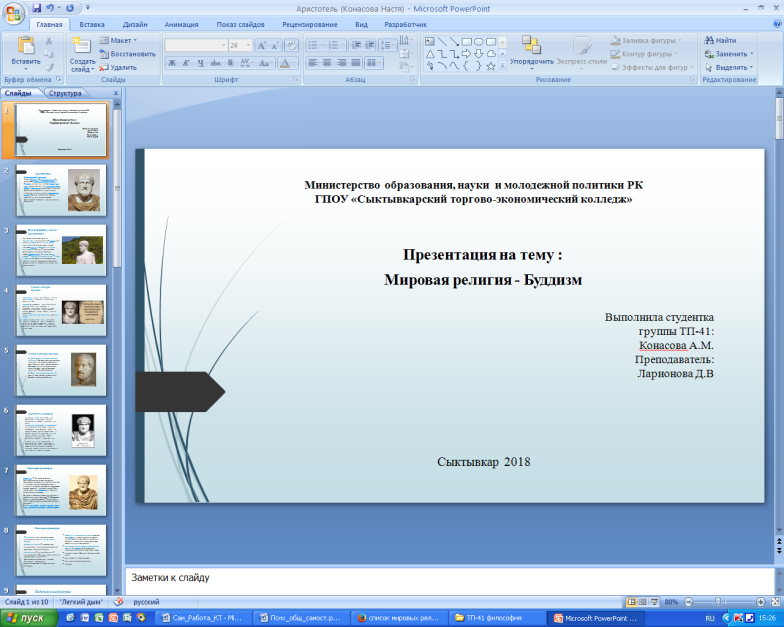 НеудовлетворительноУдовлетворительноХорошоОтличноI. Дизайн и мультимедиа-эффектыЦвет фона не соответствует цвету текстаИспользовано более 5 цветов шрифтаКаждая страница имеет свой стиль оформленияАнимация отсутствует или перегруженаСлишком мелкий шрифт Не работают ссылкиЦвет фона плохо соответствует цвету текстаИспользовано более 4 цветов шрифтаНекоторые страницы имеют свой стиль оформленияАнимация дозированаРазмер шрифта средний Не все ссылки работаютЦвет фона хорошо соответствует цвету текста, все можно прочестьИспользовано 3 цвета шрифта1-2 страницы имеют свой стиль оформления, отличный от общегоАнимация присутствует только в тех местах, где она уместнаРазмер шрифта оптимальныйВсе ссылки работаютЦвет фона гармонирует с цветом текста, все отлично читаетсяИспользовано 2-3 цвета шрифтаВсе страницы выдержаны в едином стилеАнимация присутствует только в тех местах, где она уместна Размер шрифта оптимальныйВсе ссылки работаютII. СодержаниеСодержание не является научным и не соответствует темеИллюстрации  не соответствуют текстуМного орфографических пунктуационных, стилистических ошибокНаборы числовых данных не проиллюстрированы графиками и диаграммамиИнформация не представляется актуальной и современнойКлючевые слова в тексте не выделеныСодержание включает в себя элементы научности, соответствует темеИллюстрации в определенных случаях соответствуют текстуЕсть орфографические, пунктуационные, стилистические ошибкиЧисловые данные отражены в графиках и диаграммахИнформация является актуальной и современнойКлючевые слова в тексте чаще всего выделеныСодержание в целом является научнымИллюстрации соответствуют текстуОрфографические, пунктуационные, стилистические ошибки практически отсутствуютНаборы числовых данных проиллюстрированы графиками и диаграммамиИнформация является актуальной и современнойКлючевые слова в тексте выделеныСодержание является строго научнымИллюстрации усиливают эффект восприятия текстовой части информацииОрфографические, пунктуационные, стилистические ошибки отсутствуютНаборы числовых данных проиллюстрированы графиками и диаграммами, причем в наиболее адекватной формеИнформация является актуальной и современнойКлючевые слова в тексте выделены1Горелов А.А. Основы философии: учебное пособие для студентов средних профессиональных учебных заведений / А.А. Горелов. 6-е изд. – М.: Издательский центр «Академия», – 2015. – 256 с.2Гуревич П.С. Основы философии: учебное пособие для студентов средних профессиональных учебных заведений / П.С. Гуревич. – М.: КНОРУС, – 2015. – 480 с.3Кохановский В.П. Основы философии: учебник / В.П.  Кохановский, Т.П. Мяташ, В.П. Яковлев, Л.В. Жаров; под ред. В.П. Кохановского. – 15-е изд. - М.: КНОРУС, 2015. – 232 с.1Канке В.А. Основы философии. Учебник для студентов средних специалных учебных заведений / В.А. Канке. – М. : Логос, – 2014. – 288с.2Курбатов В.И. Основы философии. Учебное пособие для среднего профессионального образования / В.И. Курбатов. – М. : Наука-Пресс, – 2015. – 352 с. 3http://window.edu.ru/window/library4http://www.gumer.info/